Госавтоинспекция информирует, что в 2020 году на территории г. Усолье-Сибирское и Усольского района произошло 8 случаев ДТП с участием несовершеннолетних, из них 5 ДТП, в которых дети получили травмы и нуждались в медицинской помощи.  С начала года совершено 7наездов транспортных средств на несовершеннолетних пешеходов, в 5случаях на пешеходных переходах, 2 происшествия случилось из-за нарушения Правил дорожного движения детьми.Днем 8 марта в г. Усолье-Сибирское на автодороге Р-255 «Сибирь», в районе магазина сантехники «Мауро», был совершен наезд на 9-летнего мальчика, который перебегал проезжую часть по регулируемому пешеходному переходу на запрещающий сигнал пешеходного светофора. С места происшествия ребенок был доставлен в детскую больницудля госпитализации. Вечером 21 марта в п. Белореченский Усольского района 12-летний мальчик,  выбегая из подъезда многоквартирного дома, ударился о движущийся автомобиль. С полученной травмой ноги ребенок находился на лечении.В соответствии с правилами дорожного движения на пешеходных переходах пешеходы могут выходить на проезжую часть,только убедившись, что переход будет для них безопасен! Помните, что любое транспортное средство  является источником  повышенной опасности. Нельзя перебегатьили переходить дорогу  перед  близко  движущимся транспортным средством, отвлекаться на разговоры по сотовому телефону, слушать музыку в наушниках.В текущем году зарегистрировано 1 дорожно-транспортное происшествие с участием несовершеннолетнего пассажира. Госавтоинспекция призывает автолюбителей ответственно относиться к вопросу перевозки несовершеннолетних пассажиров и напоминает, что перевозка детей в возрасте до 7 летдолжна осуществляться только с использованием детских удерживающих устройств. Дети от 7 до 12 лет могут перевозиться в детских удерживающих устройствах, соответствующих росту и весу ребенка, либо с использованием ремней безопасности. Ежегодно с наступлением теплого периода года имеют место ДТП, участниками которых становятся несовершеннолетние велосипедистыи водители транспортных средств. Согласно ПДДдвижение велосипедистов в возрасте до 14 лет должно осуществляться по тротуарам, пешеходным и велопешеходным дорожкам, в пределах пешеходных зон. Выезжать на дорогу детям младше 14 летзапрещено!Управлять мотоциклами и автомобилями разрешается лицам, достигшим 18-летнего возраста, при наличии водительского удостоверения с соответствующими категориями. Управлять мопедом разрешается лицам не моложе 16 лет, при этом необходимо иметь водительское удостоверение категории «М».Будьте внимательны на дороге, от этого зависит Ваша жизнь и здоровье! Май, 2020г.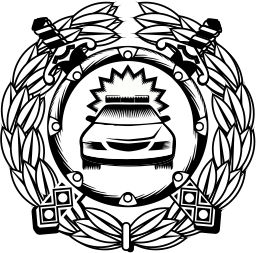         ИНФОРМАЦИЯ   ГИБДДПО ДЕТСКОМУ ДОРОЖНО-ТРАНСПОРТНОМУ                                         ТРАВМАТИЗМУ